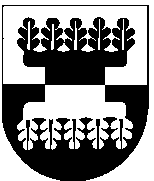 ŠILALĖS RAJONO SAVIVALDYBĖSTARYBASPRENDIMASDĖL ŠILALĖS RAJONO SAVIVALDYBĖS 2017–2019 METŲ STRATEGINIO VEIKLOS PLANO PATVIRTINIMO. spalio 27 d.  Nr. T1-254ŠilalėVadovaudamasi Lietuvos Respublikos vietos savivaldos įstatymo 16 straipsnio 2 dalies 40 punktu, Lietuvos Respublikos Viešojo administravimo įstatymo 10 straipsnio 5 dalimi, Šilalės rajono savivaldybės strateginio veiklos planavimo tvarkos aprašo, patvirtinto Šilalės rajono savivaldybės tarybos . liepos 3 d. sprendimu Nr.T1-154 „Dėl Šilalės rajono savivaldybės strateginio veiklos planavimo tvarkos aprašo patvirtinimo“ 30 punktu, atsižvelgdama į Strateginio planavimo savivaldybėse rekomendacijas, patvirtintas Lietuvos Respublikos Vyriausybės . gruodžio 15 d. nutarimu Nr. 1435 „Dėl Strateginio planavimo savivaldybėse rekomendacijų patvirtinimo“, Šilalės rajono savivaldybės strateginį plėtros planą iki ., patvirtintą Šilalės rajono savivaldybės tarybos . gruodžio 20 d. sprendimu Nr.T1-309 „Dėl Šilalės rajono savivaldybės strateginio plėtros plano iki 2020 metų patvirtinimo“, Šilalės rajono savivaldybės taryba  n u s p r e n d ž i a:1. Patvirtinti Šilalės rajono savivaldybės 2017–2019 metų strateginį veiklos planą (pridedama).2. Paskelbti informaciją apie šį sprendimą vietinėje spaudoje, o visą sprendimą – Šilalės rajono savivaldybės interneto svetainėje www.silale.lt ir Teisės aktų registre.Šis sprendimas gali būti skundžiamas Lietuvos Respublikos administracinių bylų teisenos įstatymo nustatyta tvarka.Meras 			                                                           		             	Jonas Gudauskas